CẢNH SÁT PHÒNG CHÁY CHỮA CHÁY THỊ XÃ BẾN CÁT TẬP HUẤN CÔNG TÁC PCCC CHO CÁN BỘ, GIÁO VIÊN, NHÂN VIÊN VÀ HỌC SINH TRƯỜNG THCS MỸ THẠNHSáng ngày thứ bảy 18/11/2023 Đội cảnh sát PCCC thị xã Bến cát đã đến tập huấn cho hơn 73 cán bộ, giáo viên và nhân viên của trường THCS Mỹ Thạnh: gồm các nội dung: Tuyên truyền, phổ biến pháp luật về công tác phòng cháy chữa cháy cũng như cách sử dụng các thiết bị PCCC và phương án phối hợp với xe cứa hỏa để chữa cháy.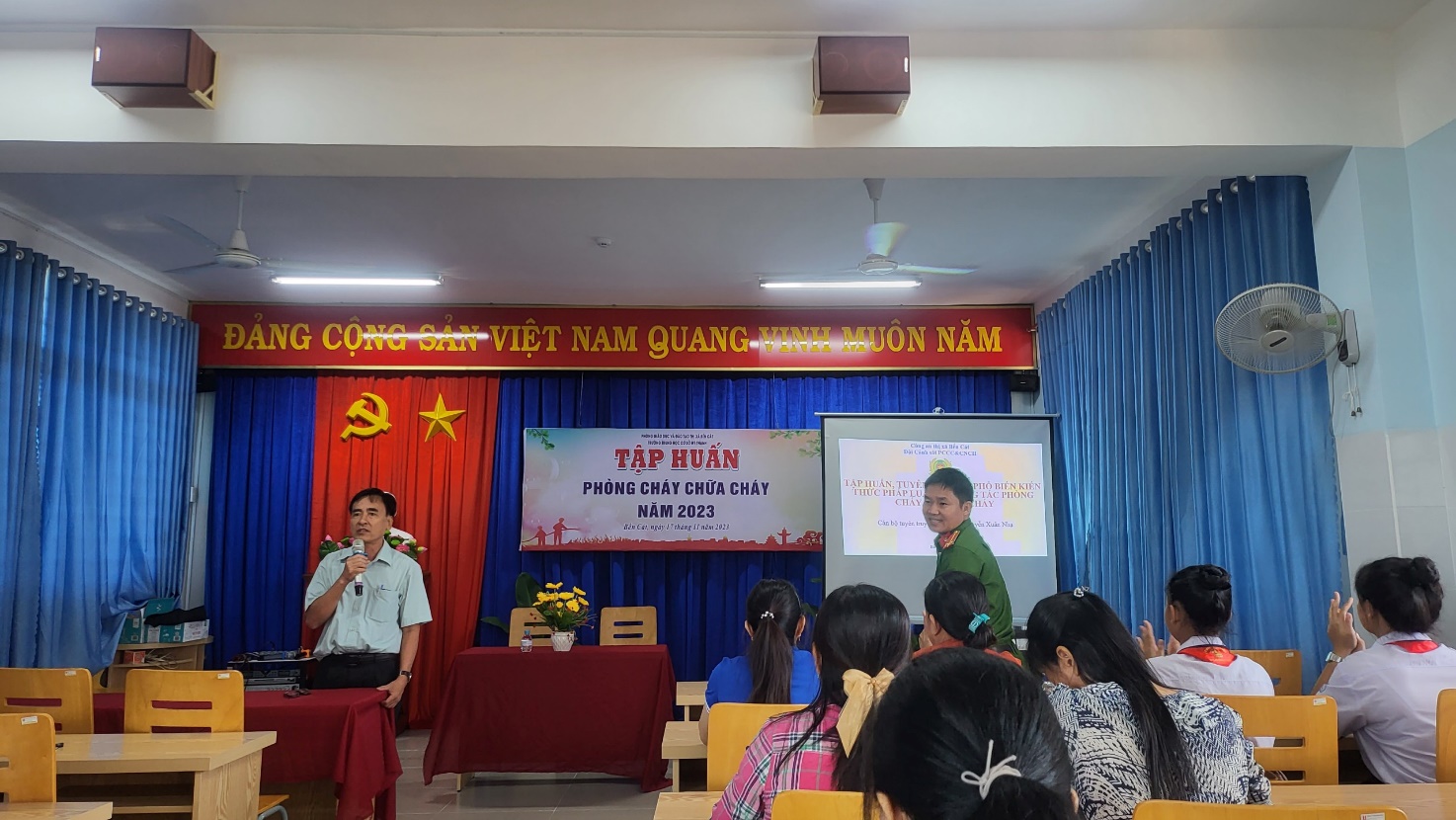 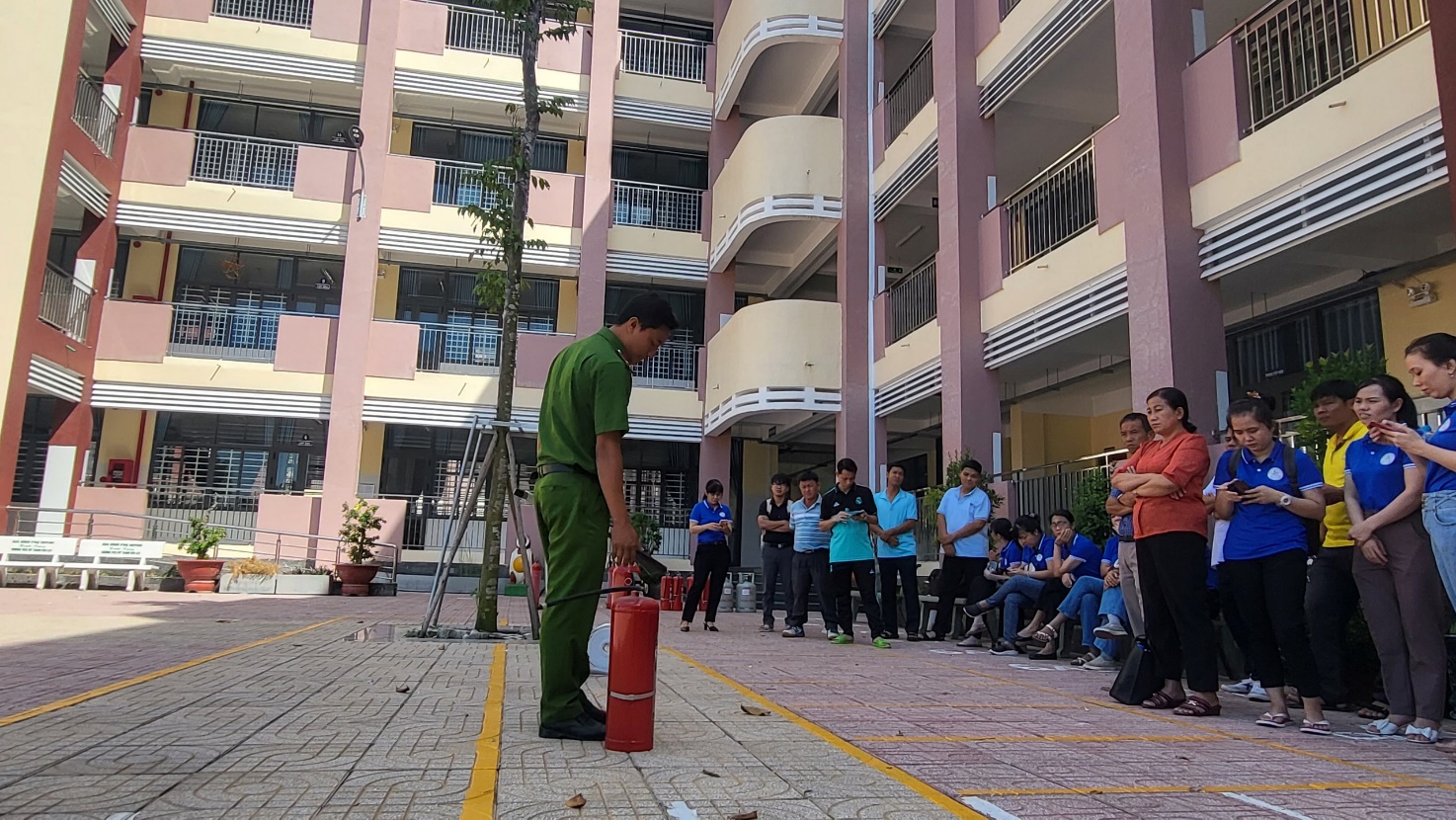 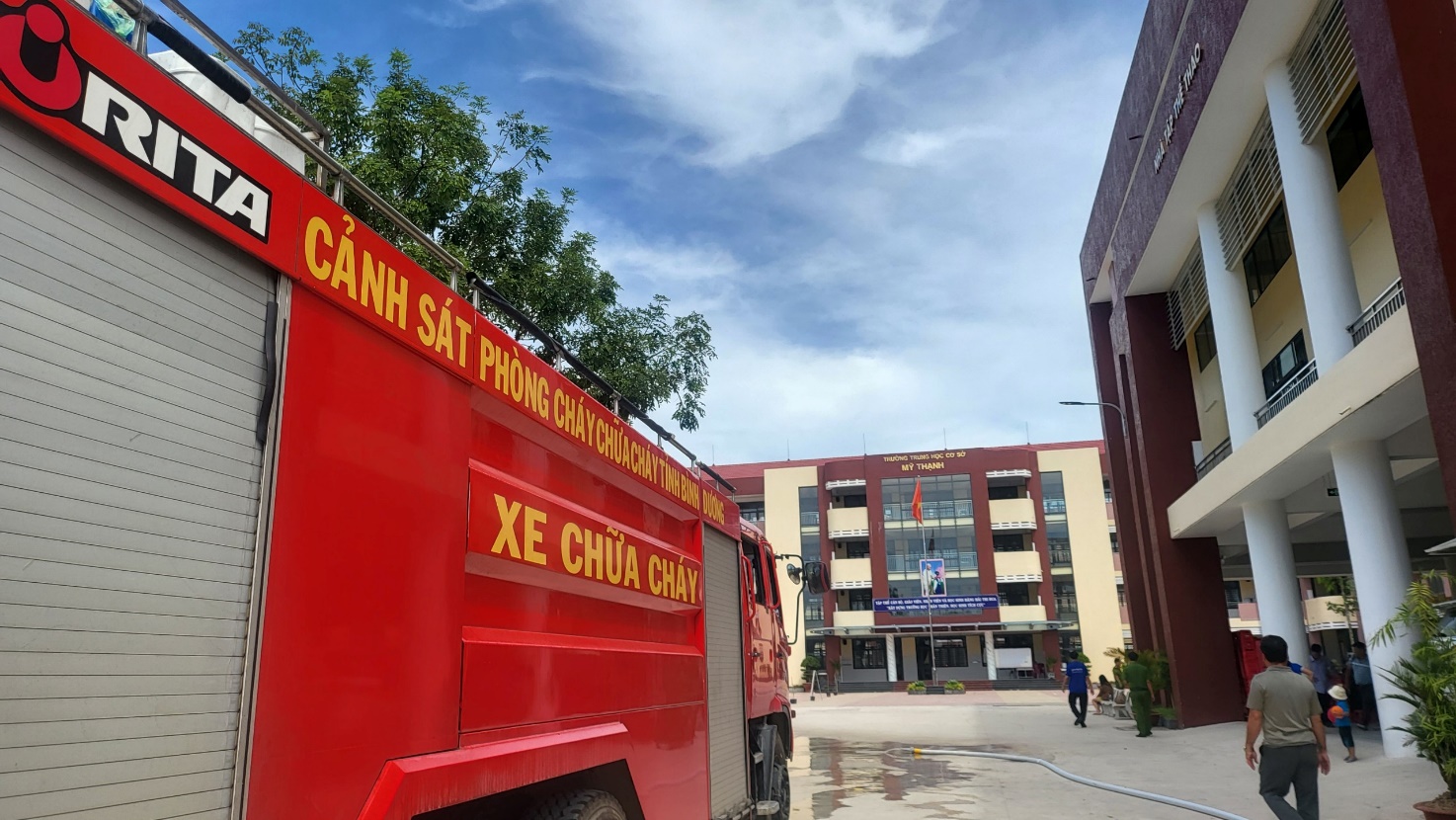 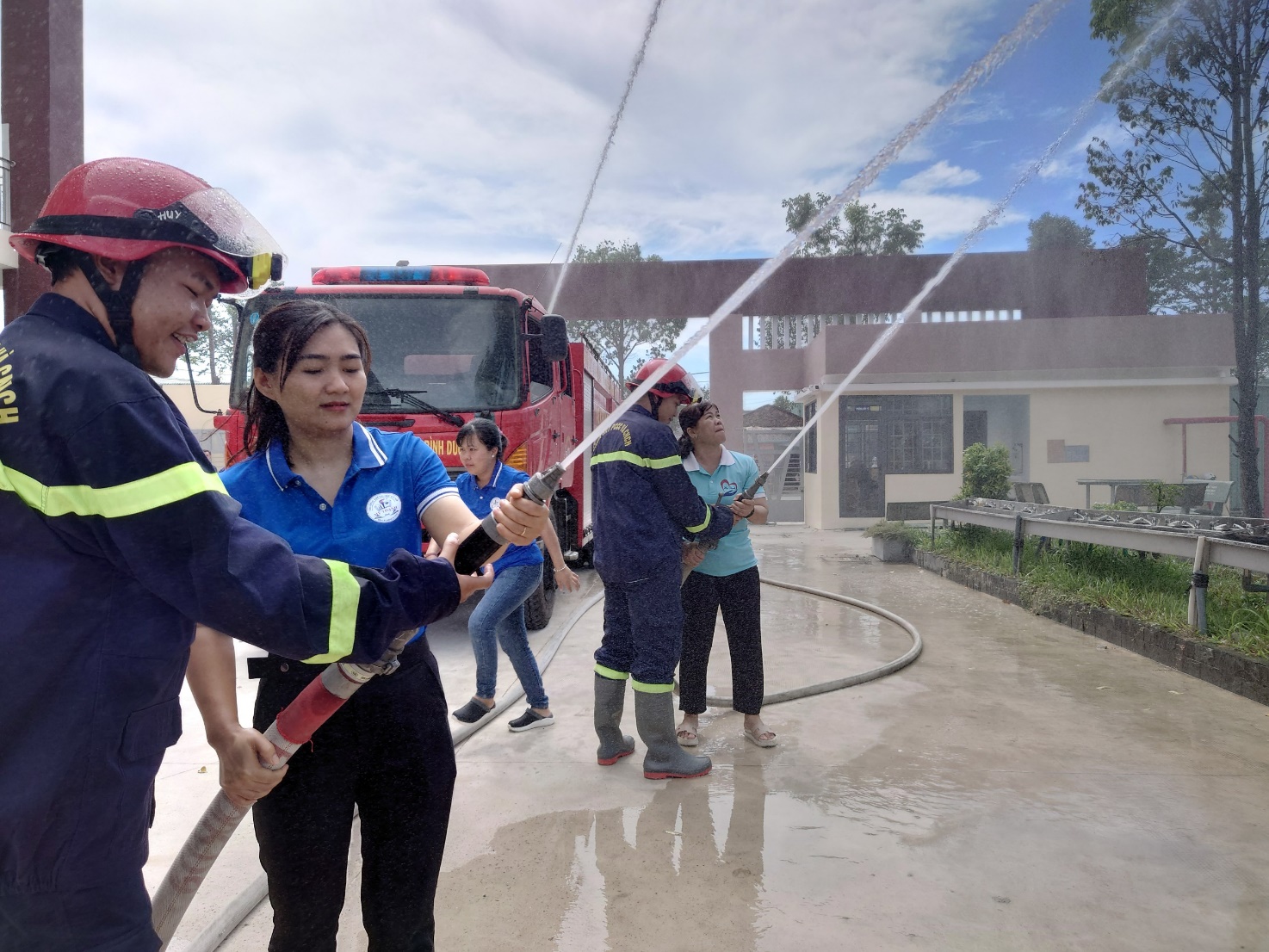 